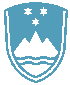 POROČILO O REDNEM INŠPEKCIJSKEM PREGLEDU NAPRAVE, KI LAHKO POVZROČIONESNAŽEVANJE OKOLJA VEČJEGA OBSEGAZavezanec:Livar d.d., Ljubljanska cesta 43, Ivančna GoricaNaprava / lokacija:Naprava za taljenje in litje sive in nodularne litine s proizvodno zmogljivostjo taljenja 300ton/dan.PC Črnomelj, Ulica heroja Starihe 17, 8340 ČrnomeljDatum pregleda:11.9.2019Okoljevarstveno dovoljenje (OVD), številka: 35407-98/2006-15 z dne 13.4.201035406-35/2013-3 z dne 13.6.201435406-14/2015-9 z dne 29.7.2015Usklajenost z OVD:DA: v obsegu navedenem v zapisniku številka 06182-2731/2018-18 z dne 11.9.2019.Inšpekcijski nadzor je bil opravljen v zvezi z nadzorom in z zahtevami izdanegaOkoljevarstvenega dovoljenja (OVD) z vsemi spremembami po spodaj navedenih področij:- ravnanjem z odpadki- hrupom v okolje- emisijami snovi v vode- rabo vode- ravnanjem z embalažo in odpadno embalažo- emisijami snovi v zrak- elektromagnetno sevanje- okoljevarstvenimi zahtevami za učinkovito rabo vode in energije- skladiščenjem nevarnih snovi- drugimi posebnimi zahtevami iz OVDNa inšpekcijskem pregledu po vseh področjih nadzora ni bilo ugotovljenih nepravilnosti, zato nibilo izrečenih nobenih ukrepov v inšpekcijskem postopku.Zaključki / naslednje aktivnosti:Naslednji redni inšpekcijski pregled bo opravljen glede na plan dela, izredni inšpekcijski pregledpo potrebi na podlagi prioritete vseh prijav.